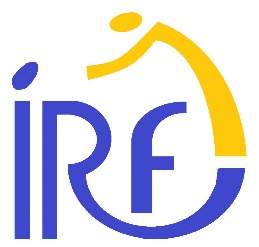 Grille 7e Aide-Soignant(e)Formation commune 7e ASReligions / Morale / Philosophie & CitoyennetéPhilosophie & CitoyennetéFrançaisFormation sociale et économiqueFormation scientifiqueEducation physique11422212PFormation optionnelle Psycho AppliquéeEducation à la santéSoins d’hygièneHygiène professionnelleSoins à la personne âgée, GériatrieDéontologieDiététiqueSéminairesStages 212211121022PTotal34P